  	The GatheringIn the name of the Father,
and of the Son,
and of the Holy Spirit.All 	Amen.The priest greets the people Grace, mercy and peace from God our Father
and the Lord Jesus Christ be with you.All 	and also with you.Introduction and Collect The president invites the people to observe Lent faithfully before introducing the CollectLet us pray for grace to keep Lent faithfully.

Silence is kept.
Almighty and everlasting God,
you hate nothing that you have made
and forgive the sins of all those who are penitent:
create and make in us new and contrite hearts
that we, worthily lamenting our sins
and acknowledging our wretchedness,
may receive from you, the God of all mercy,
perfect remission and forgiveness;
through Jesus Christ your Son our Lord,
who is alive and reigns with you,
in the unity of the Holy Spirit,
one God, world without end.All	Amen.	The Liturgy of the Word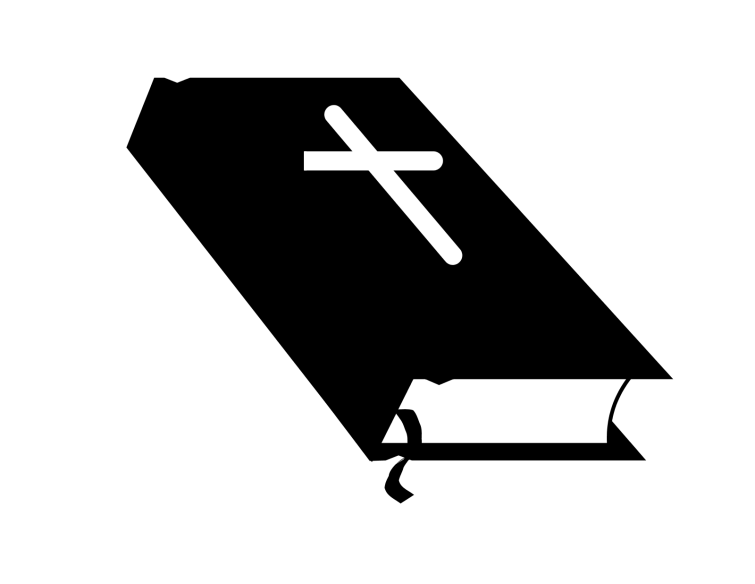 First ReadingJoel 2.1-2,12-17	1Blow the trumpet in Zion; 
		sound the alarm on my holy mountain!
	Let all the inhabitants of the land tremble,
		for the day of the LORD is coming, it is near – 
	2a day of darkness and gloom,
		a day of clouds and thick darkness!
	Like blackness spread upon the mountains
		a great and powerful army comes;
	their like has never been from of old,
		nor will be again after them
		in ages to come. 
	12Yet even now, says the LORD,
		return to me with all your heart,
	with fasting, with weeping, and with mourning;
		13rend your hearts and not your clothing.
	Return to the LORD, your God,
		for he is gracious and merciful,
	slow to anger, and abounding in steadfast love,
		and relents from punishing.
	14Who knows whether he will not turn and relent,
		and leave a blessing behind him,
	a grain-offering and a drink-offering
		for the LORD, your God? 
	15Blow the trumpet in Zion;
		sanctify a fast;
	call a solemn assembly;
		16gather the people.
	Sanctify the congregation;
		assemble the aged;
	gather the children,
		even infants at the breast.
	Let the bridegroom leave his room,
		and the bride her canopy. 
	17Between the vestibule and the altar
		let the priests, the ministers of the LORD, weep.
	Let them say, ‘Spare your people, O LORD,
		and do not make your heritage a mockery,
		a byword among the nations.
	Why should it be said among the peoples,
		“Where is their God?”’At the end the reader may say Hear what the Spirit is saying to the Church.All 	Thanks be to God.PsalmPsalm 51.1-181 	Have mercy on me, O God, in your great goodness;  
according to the abundance of your compassion
	blot out my offences.2 	Wash me thoroughly from my wickedness  
and cleanse me from my sin.3 	For I acknowledge my faults  
and my sin is ever before me.4,5 	Against you only have I sinned  
and done what is evil in your sight,	So that you are justified in your sentence  
and righteous in your judgement.6 	I have been wicked even from my birth,  
a sinner when my mother conceived me.7 	Behold, you desire truth deep within me  
and shall make me understand wisdom
	in the depths of my heart.8 	Purge me with hyssop and I shall be clean;  
wash me and I shall be whiter than snow.9 	Make me hear of joy and gladness,  
that the bones you have broken may rejoice.10 	Turn your face from my sins  
and blot out all my misdeeds.11 	Make me a clean heart, O God,  
and renew a right spirit within me.12 	Cast me not away from your presence  
and take not your holy spirit from me.13,14 	Give me again the joy of your salvation  
and sustain me with your gracious spirit;	Then shall I teach your ways to the wicked  
and sinners shall return to you.15 	Deliver me from my guilt, O God,
	the God of my salvation,  
and my tongue shall sing of your righteousness.16 	O Lord, open my lips  
and my mouth shall proclaim your praise.17 	For you desire no sacrifice, else I would give it;  
you take no delight in burnt offerings.18 	The sacrifice of God is a broken spirit;  
a broken and contrite heart, O God, you will not despise.
Second Reading2 Corinthians 5.20b-6.1020We entreat you on behalf of Christ, be reconciled to God. 21For our sake he made him to be sin who knew no sin, so that in him we might become the righteousness of God.1As we work together with him, we urge you also not to accept the grace of God in vain. 2For he says, 
	‘At an acceptable time I have listened to you,
		and on a day of salvation I have helped you.’
See, now is the acceptable time; see, now is the day of salvation! 3We are putting no obstacle in anyone’s way, so that no fault may be found with our ministry, 4but as servants of God we have commended ourselves in every way: through great endurance, in afflictions, hardships, calamities, 5beatings, imprisonments, riots, labours, sleepless nights, hunger; 6by purity, knowledge, patience, kindness, holiness of spirit, genuine love, 7truthful speech, and the power of God; with the weapons of righteousness for the right hand and for the left; 8in honour and dishonour, in ill repute and good repute. We are treated as impostors, and yet are true; 9as unknown, and yet are well known; as dying, and see – we are alive; as punished, and yet not killed; 10as sorrowful, yet always rejoicing; as poor, yet making many rich; as having nothing, and yet possessing everything.At the end the reader may say Hear what the Spirit is saying to the Church.All 	Thanks be to God.Gospel Reading	Praise to you, O Christ, King of eternal glory.
The Lord is a great God, O that today you would listen to his voice. Harden not your hearts. 		(cf. psalm 95.8)All 	Praise to you, O Christ, King of eternal glory.	Hear the Holy Gospel of our Lord Jesus Christ 
according to St Matthew.All 	Glory to Christ our Saviour.Matthew 6.1-6,16-21Jesus said to the disciples, 1‘Beware of practising your piety before others in order to be seen by them; for then you have no reward from your Father in heaven.2So whenever you give alms, do not sound a trumpet before you, as the hypocrites do in the synagogues and in the streets, so that they may be praised by others. Truly I tell you, they have received their reward. 3But when you give alms, do not let your left hand know what your right hand is doing, 4so that your alms may be done in secret; and your Father who sees in secret will reward you.5And whenever you pray, do not be like the hypocrites; for they love to stand and pray in the synagogues and at the street corners, so that they may be seen by others. Truly I tell you, they have received their reward. 6But whenever you pray, go into your room and shut the door and pray to your Father who is in secret; and your Father who sees in secret will reward you.16And whenever you fast, do not look dismal, like the hypocrites, for they disfigure their faces so as to show others that they are fasting. Truly I tell you, they have received their reward. 17But when you fast, put oil on your head and wash your face, 18so that your fasting may be seen not by others but by your Father who is in secret; and your Father who sees in secret will reward you. 19Do not store up for yourselves treasures on earth, where moth and rust consume and where thieves break in and steal; 20but store up for yourselves treasures in heaven, where neither moth nor rust consumes and where thieves do not break in and steal. 21For where your treasure is, there your heart will be also.’ After the Gospel:Give thanks to the Lord for this glorious GospelAll 	Praise to Christ, our Lord.A Sermon is preached. After the sermon, there is a time of quiet for reflection.The Liturgy of PenitenceThe Priest now leads a corporate examination of conscience, 
 Let us now call to mind our sin and the infinite mercy of God.	God the Father,All  	have mercy on us. 	God the Son,All  	have mercy on us. 	God the Holy Spirit,All  	have mercy on us.	Trinity of love,All 	have mercy on us.
All 	Most merciful God,
Father of our Lord Jesus Christ,
we confess that we have sinned
in thought, word and deed.We have not loved you with our whole heart, 		mind, and strength.
We have not loved our neighbours as ourselves.
We have not forgiven others, as we have been forgiven.All 	Lord, have mercy.We have been deaf to your call to serve, 		as Christ served us.
We have not been true to the mind of Christ.
We have grieved your Holy Spirit.All 	Lord, have mercy.We confess to you, Lord … 

all our past unfaithfulness: the pride, hypocrisy and impatience of our lives.All 	Lord, have mercy.Our self-indulgent appetites and ways, and our exploitation of other people.All 	Lord, have mercy.Our anger at our own frustration
and our envy of those more fortunate than ourselves.All 	Lord, have mercy.Our intemperate love of worldly goods and comforts
and our dishonesty in daily life and work.All  	Lord, have mercy.Our negligence in prayer and worship
and our failure to commend the faith that is in us.All 	Lord, have mercy.Accept our repentance, Lord … for the wrongs we have done,
for our blindness to human need and suffering,
and our indifference to injustice and cruelty.All 	Accept our repentance, Lord.For all false judgements,
for uncharitable thoughts towards our neighbours
and for our prejudice and contempt towards those who differ from us.All 	Accept our repentance, Lord.For our waste and pollution of your creation
and our lack of concern for those who come after us.All 	Accept our repentance, Lord.Restore us, good Lord, and let your anger depart from us.All 	Favourably hear us, for your mercy is great.Accomplish in us the work of your salvation,All 	that we may show your glory in the world.By the cross and passion of your Son our Lord,All 	bring us with all your saints to the joy of his resurrection.	Silence is kept.All 	We have not loved you with our whole heart.
We have not loved our neighbours as ourselves.
In your mercy, forgive what we have been,
help us to amend what we are,
and direct what we shall be;
that we may do justly,
love mercy,
and walk humbly with you, our God.
Amen.
The Imposition of Ashes or DirtDear friends in Christ, I invite you to receive these marks
as a sign of the spirit of penitence with which we shall keep this season of Lent.God our Father, you create us from the dust of the earth:
grant that the marks we receive may be for us
a sign of our penitence
and a symbol of our mortality;
for it is by your grace alone
that we receive eternal life
in Jesus Christ our Saviour.All 	Amen.
Each person who wishes marks their forehead with a sign of the cross in ashes, or dirt. If couples or more than one worshipper is present, they may mark each other.As the marks are made, the minister says: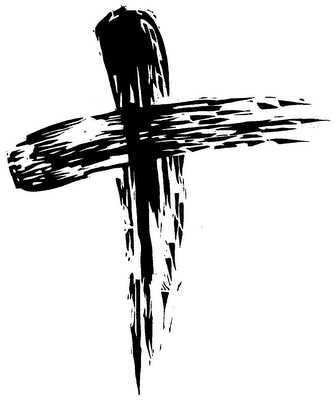 Remember that you are dust,and to dust you shall return.
Turn away from sin and be faithful to Christ.God our Father, 
the strength of all who put their trust in you,
mercifully accept our prayers;
and because, in our weakness,
we can do nothing good without you,
grant us the help of your grace,
that in keeping your commandments
we may please you, both in will and deed;
through Jesus Christ our Lord.   Amen.The Liturgy of the SacramentThe PeaceThe priest introduces the Peace with a sentence from scripture.Since we are justified by faith,
we have peace with God through our Lord Jesus Christ,
who has given us access to his grace.                               cf Romans 5.1,2We meet in Christ’s nameAll 	let us share his peace.All may exchange a sign of peace.Preparation of the AltarThe priest takes the bread and wine.Merciful Father, turn us from sin to faithfulness
and from disobedience to love,
and prepare us to celebrate
the death and resurrection of Christ our Saviour
who is alive and reigns, now and for ever. 	Amen.The Eucharistic PrayerThe priest says or sings:The Lord be with you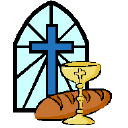 All 	and also with you. Lift up your hearts.All 	We lift them to the Lord.Let us give thanks to the Lord our God.All 	It is right to give thanks and praise.The priest begins the Eucharistic Prayer, celebrating the work of God in ChristWorship and praise belong to you,
maker of light and darkness…

…we now offer you our praise,
with angels and archangels
and the whole company of heaven 
singing the hymn of your unending glory:All 	Holy, holy, holy Lord, God of power and might,
heaven and earth are full of your glory.
Hosanna in the highest.
Blessed is he who comes in the name of the Lord.
Hosanna in the highest.The priest recalls Jesus’ institution of the Eucharist, ending with the words:…"Drink this, all of you.
This is my Blood of the new covenant;
it is poured out for you, and for all,
that sins may be forgiven.
Do this in remembrance of me."All	We now obey your Son's command.
We recall his blessed passion and death,
his glorious resurrection and ascension;
and we look for the coming of his Kingdom.
Made one with him, we offer you these gifts
with them ourselves,
a single, holy, living sacrifice.Hear us, most merciful Father…… we may be kindled with the fire of your love
and renewed for the service of your Kingdom.All	Help us, who are baptised 
into the fellowship of Christ's Body
to live and work to your praise and glory;
may we grow together in unity and love
until at last, in your new creation,
we enter into our heritage
in the company of the Virgin Mary,
all the apostles, and prophets,
and of all our brothers and sisters
living and departed.Through Jesus Christ our Lord,
with whom, and in whom,
in the unity of the Holy Spirit,
all honour and glory be to you,
Lord of all ages, world without end.All	Amen.Breaking of the BreadThe priest breaks the consecrated bread in silence. Every time we eat this bread and drink this cup, All 	we proclaim the Lord’s death until he comes.The Lord’s PrayerLord Jesus, remember us in your kingdom and teach us to pray.All 	Our Father, who art in heaven,
hallowed be thy name;
thy kingdom come;
thy will be done;
on earth as it is in heaven.
Give us this day our daily bread.
And forgive us our trespasses,
as we forgive those who trespass against us.
And lead us not into temptation;
but deliver us from evil.
For thine is the kingdom,
the power and the glory,
for ever and ever.
Amen.Agnus DeiAll 	Jesus, Lamb of God,
have mercy on us.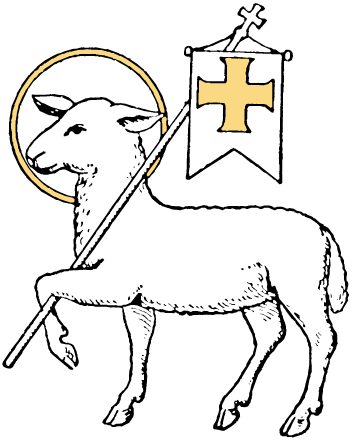 	Jesus, bearer of our sins,
have mercy on us.	Jesus, redeemer of the world,
grant us peace.The CommunionJesus is the Lamb of Godwho takes away the sin of the world. Blessed are those who are called to his supper.All 	Lord, I am not worthy to receive you,But only say the word, and I shall be healed.We do not presume
to come to this your table, merciful Lord,
trusting in our own righteousness,
but in your manifold and great mercies.
We are not worthy so much as to gather up the crumbs under your table.But you are the same Lord
whose nature is always to have mercy.Grant us therefore, gracious Lord,so to spiritually receive the flesh and blood      of your dear Son Jesus Christthat our sinful bodies may be made clean by his bodyand our souls washed through his most precious blood,and that we may evermore dwell in him and he in us.   Amen.All 	God of unending love, 
you are present to us in Word and Sacrament.
With all around the world who gather to worship,
I offer you my praise and thanksgiving;
and though I cannot eat the bread of God,
or drink the royal wine of heaven,
I pray that I may know the fountain of your love
      pouring upon me
and your Incarnate presence encompassing me behind and before,
that through the power of your Spirit,
I may rejoice in the sure hope 
that I abide in your wondrous love
now and for all eternity,
in Jesus Christ our Lord, Amen 
As the priest cleans the vessels, a hymn may be sung.Prayer after Communion	God of compassion, 
through your Son Jesus Christ 
you reconciled your people to yourself. 
	 Following his example of prayer and fasting, 
may we obey you with willing hearts 
and serve one another in holy love;
through Jesus Christ our Lord. AmenAll 	God of our pilgrimage,
you have fed us with the bread of heaven.
Refresh and sustain us
as we go forward on our journey,
in the name of Jesus Christ our Lord. Amen.	The DismissalA final hymn is sung, followed by this responsoryThis is love, not that we loved God,     All	but that he loved us and sent his Son.
He is the sacrifice for our sins,All	that we might live through him.
If God loves us so muchAll	we ought to love one another.
If we love one anotherAll	God lives in us.cf 1 John 4.10-12The Dismissal GospelHear the Holy Gospel of our Lord Jesus Christ according to Saint Luke.All 	Glory to Christ, our Saviour.

Which one of you, having a hundred sheep and losing one of them, does not leave the ninety-nine in the wilderness and go after the one that is lost until he finds it.	When he has found it, he lays it on his shoulders and rejoices. And when he comes home, he calls together his friends and neighbours, saying to them, ‘Rejoice with me,
for I have found my sheep that was lost.’ Just so, I tell you, there will be more joy in heaven over one sinner who repents than over ninety-nine righteous people who
need no repentance.  					 (Luke 15.4-7)
This is the Gospel of the Lord.All 	Praise to Christ, our LordBlessingChrist give you grace to grow in holiness, 
to deny yourselves, take up your cross, and follow him;
and the blessing of God almighty,
the Father, the Son, and the Holy Spirit,
be among you and remain with you always.All 	Amen.Go in the peace of Christ.All 	Thanks be to God 